Repair café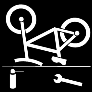 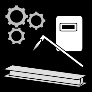 Huishoudelijk reglementAlle herstellingen tijdens het Repair Café zijn gratis. Een vrijwillige bijdrage is wel mogelijk.
Ouders, leerkrachten en/of leerlingen doen de herstellingen.
Bezoekers die kapotte voorwerpen aanbieden om te herstellen, doen dit op eigen risico.De school, de leerkrachten, de leerlingen en de ouders zijn niet aansprakelijk voor mogelijke schade aan de te herstellen goederen.Voor nieuwe materialen of vervangstukken moet je wel betalen. We zeggen dit voor de herstelling begint. Je kiest dan zelf of je het goed laat herstellen of niet.We geven geen garantie op de uitgevoerde herstellingen en zijn niet aansprakelijk voor de herstelde goederen.Sommige voorwerpen kunnen niet meer hersteld worden of de herstelling neemt te veel tijd in beslag. We delen dit mee aan de bezoeker. We vragen hiervoor het nodige begrip.We beslissen of we bepaalde goederen al dan niet zullen herstellen. Onze beslissing is definitief.De bezoekers nemen alle goederen terug mee naar huis. Dit geldt voor herstelde maar ook voor niet te herstellen goederen.Bij grote drukte, kunnen we maar 1 voorwerp per persoon herstellen.  